MUNICIPIO  DE  SALAMANCA, GTO.CORRESPONDIENTES AL  31 DE MARZO DE 2023NOTAS DE DISCIPLINA FINANCIERA1. Balance Presupuestario de Recursos Disponibles NegativoNO APLICA	2. Aumento o creación de nuevo Gastoa) Fuente de Ingresos del aumento o creación del Gasto no Etiquetado. NO APLICAb) Fuente de Ingresos del aumento o creación del Gasto Etiquetado.3. Pasivo Circulante al Cierre del Ejercicio4. Deuda Pública y Obligaciones	Se revelará:a) La información detallada de cada Financiamiento u Obligación contraída en los términos del Título Tercero Capítulo Uno de la Ley de Disciplina Financiera de las Entidades Federativas y Municipios, incluyendo como mínimo, el importe, tasa, plazo, comisiones y demás accesorios pactados.5. Obligaciones a Corto PlazoSe revelará:a) La información detallada de las Obligaciones a corto plazo contraídas en los términos del Título Tercero Capítulo Uno de la Ley de Disciplina Financiera de las Entidades Federativas y Municipios, incluyendo por lo menos importe, tasas, plazo, comisiones y cualquier costo relacionado, así mismo se deberá incluir la tasa efectiva.Fundamento Artículo 31 LDF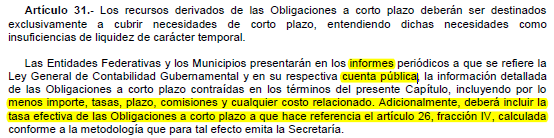 6. Evaluación de CumplimientoSe revelará:a) La información relativa al cumplimiento de los convenios de Deuda Garantizada.Fundamento Artículo 40 LDF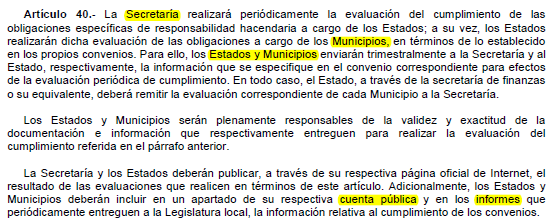 